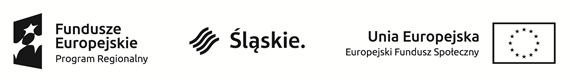 Załącznik nr 4 do Regulaminu przyznawania środków finansowych na założenie własnej działalności gospodarczejOświadczeniaJa niżej podpisany/a...................................................................................................................... (imię i nazwisko) zamieszkały/a............................................................................................................................................ (adres zamieszkania)legitymujący/a się dowodem osobistym ...................................................................................... (seria i numer dowodu) wydanym przez ............................................................................................................................ pouczony/a o odpowiedzialności za składanie oświadczeń niezgodnych z prawdą, jestem świadomy/a, iż składanie oświadczeń niezgodnych z prawdą może skutkować odpowiedzialnością karną wynikającą z art. 286 § 1 kodeksu karnego przewidującego karę pozbawienia wolności od 6 miesięcy do 8 lat 
za przestępstwo oszustwa, oświadczam, że/iż:1) nie zalegam ze składkami na ubezpieczenia społeczne i zdrowotne oraz z uiszczaniem podatków (dotyczy wyłącznie UP, którzy posiadali zarejestrowaną działalność gospodarczą w okresie dłuższym niż 12 miesięcy przed przystąpieniem do projektu oraz osób, które prowadziły działalność poza terytorium Polski),2) nie korzystam z innych środków publicznych, w tym zwłaszcza środków Funduszu Pracy, PFRON, oraz środków oferowanych w ramach PO WER, RPO oraz środków oferowanych w ramach Programu Rozwoju Obszarów Wiejskich 2014-2020 na pokrycie tych samych wydatków związanych z podjęciem oraz prowadzeniem działalności gospodarczej, 3) nie byłem/am karany/a za przestępstwa przeciwko obrotowi gospodarczemu w rozumieniu ustawy z dnia 6 czerwca 1997 r. – Kodeks Karny oraz korzystam w pełni z praw publicznych i posiadam pełną zdolność do czynności prawnych,  4) nie ciążą na mnie zobowiązania z tytułu zajęć sądowych i administracyjnych i nie toczą się przeciwko mnie postępowania sądowe, egzekucyjne lub windykacyjne dotyczące niespłaconych zobowiązań, 5) oświadczam, że działalność gospodarcza, na którą zamierzam przeznaczyć środki z dotacji nie była prowadzona wcześniej przez członka rodziny, z wykorzystaniem zasobów materialnych (pomieszczenia, sprzęt itp.) stanowiących zaplecze dla tej działalności.……………………………………(data i podpis)